       TOWN OF KILLINGLY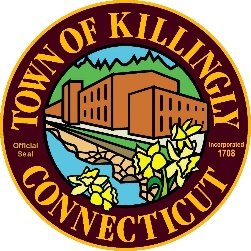 TOWN ENGINEER'S OFFICE172 Main Street, Danielson, CT 06239Tel: 860-779-5360 Fax: 860-779-5392TOWN OF KILLINGLYSOLID WASTE SUBCOMMITTEE SPECIAL MEETING AGENDAFebruary 10, 2021 at 5:30 P.M.KILLINGLY TOWN HALLTOWN MEETING ROOM172 Main Street, Killingly CT 06239The Public can view the meeting on Facebook Live.Go to https://www.facebook.com/KilIingly/TM/CITIZEN'S STATEMENT AND PETITIONPursuant to Governor's Executive Order 7B, all public comment can be emailed to publiccomment@killinglyct.gov or mailed to Town of Killingly, 172 Main Street, Killingly,CT 06239 on or before the meeting. All public comment received prior to the meeting will be posted on the Town's website www.killing!yct.gov.Commission Members:Jason AndersonErnest LeeEd Grandelski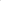 AgendaCall to OrderCitizens CommentsAdoption of Minutes:November 19, 2020 Meeting MinutesTim DeVivo- Willimantic Waste Paper Co. Inc.Finance ReportUnfinished BusinessDEEP-Municipal Waste Reduction InitiativeNew Business:Tonnage ReportOther Discussion ItemsAdjournmentVisit us on the web at WWW.KILLINGLYCT.GOV